MINISTER INFRASTRUKTURYWarszawa, dnia 19 listopada 2020 r.Szanowna Panie Prezesie,działając na podstawie art. 13 ust. 1 ustawy z dnia 11 lipca 2014 r. o petycjach (Dz. U. z 2014 r. poz. 1195, z późn.zm.), po rozpatrzeniu Pana wystąpienia przekazanego pismem z 10 października 2020 r. w sprawie włączenia odbudowy dworca kolejowego w Dąbrowie Górniczej Strzemieszycach do Programu Inwestycji Dworcowych na lata 2016-2023, przedstawiam poniżej stosowne informacje.Uprzejmie informuję, że budynek dworca kolejowego w Dąbrowie Górniczej Strzemieszycach został wybudowany w 1850 r. i nie był wpisany do rejestru zabytków. Był natomiast włączony do wojewódzkiej ewidencji zabytków oraz znajdował się w wykazie gminnej ewidencji zabytków.Należy podkreślić, że od kilku lat budynek nie był użytkowany, na co miał wpływ brak zainteresowania klientów komercyjnych oraz władz samorządowych. Dodatkowo stan obiektu uległ pogorszeniu w wyniku dwóch pożarów, które miały miejsce w latach 2007 i 2013.Biorąc pod uwagę stan techniczny budynku, Śląski Wojewódzki Inspektor Nadzoru Budowlanego w Katowicach na podstawie wszczętego z urzędu postępowania administracyjnego, Decyzją nr 52/15 z dnia 14 kwietnia 2015 r., nakazał PKP S.A. rozbiórkę budynku dworca wraz z uporządkowaniem terenu do dnia 31 października 2015 r. Jednakże na wniosek PKP S.A. zgodnie z Decyzją nr 164/15 z dnia 7 grudnia 2015 r. termin wykonania rozbiórki został zmieniony i w konsekwencji obiekt został fizycznie zlikwidowany w dniu 28 stycznia 2016 r.Działka o nr ew. 448/23, na której był posadowiony budynek dworca jest w dalszym ciągu o nieuregulowanym stanie prawnym i sytuacja w najbliższym czasie nie ulegnie zmianie, gdyż od 2012 r., kiedy została wydana decyzja komunalizacyjna, jej strony, tj. Gmina Dąbrowa Górnicza i PKP S.A., składają odwołania. Obecnie PKP S.A. w dniu 6 marca 2020 r. wystąpiła ze skargą do Wojewódzkiego Sądu Administracyjnego w Warszawie na decyzję Krajowej Komisji Uwłaszczeniowej, podtrzymującą decyzję komunalizacyjną na rzecz miasta Dąbrowa Górnicza.Mając na uwadze powyższe oraz fakt, że PKP S.A. nie legitymuje się prawem do dysponowania nieruchomością i tym samym nie może prowadzić inwestycji na gruntach o nieuregulowanym stanie prawnym, nie jest możliwe włączenie budynku dworca Dąbrowa Górnicza Strzemieszyce do Programu Inwestycji Dworcowych na lata 2016- 2023.POUCZENIEZgodnie z art. 13 ust. 2 ustawy o petycjach, sposób załatwienia petycji nie może być przedmiotem skargi.Łączę wyrazy szacunku,Dokument podpisany elektronicznie przez:Z upoważnienia Ministra InfrastrukturyAndrzej BittelSekretarz Stanu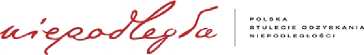 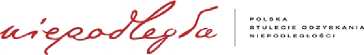 Identyfikator dokumentu328420.1322319.1050053Nazwa dokumentuOdpowiedź na petycję Stowarzyszenia Samorządowego Strzemieszyce.pdfTytuł dokumentuOdpowiedź na petycję Stowarzyszenia Samorządowego StrzemieszyceSygnatura dokumentuDTK-5.0530.10.2020Data dokumentu2020-11-19 17:39:14Skrót dokumentuE68679E2A796BF10602818AE560FA89FD6C915C8Wersja dokumentu1.11Data podpisu2020-11-19Podpisane przezAndrzej Bittel Sekretarz StanuRodzaj certyfikatuCertyfikat kwalifikowany podpisu elektronicznegoEZD 3.100.1.1.16643Data wydruku:2020-11-20 10:34:19Autor wydruku:Stanicki Paweł w zastępstwie za Janiak Przemysław